§8708-A.  Quality dataThe board shall adopt rules regarding the collection of quality data.  The board shall work with the Maine Quality Forum and the Maine Quality Forum Advisory Council established in Title 24‑A, chapter 87, subchapter 2 to develop the rules. The rules must be based on the quality measures adopted by the Maine Quality Forum pursuant to Title 24‑A, section 6951, subsection 2.  The rules must specify the content, form, medium and frequency of quality data to be submitted to the organization.  In the collection of quality data, the organization must minimize duplication of effort, minimize the burden on those required to provide data and focus on data that may be retrieved in electronic format from within a health care practitioner's office or health care facility.  As specified by the rules, health care practitioners and health care facilities shall submit quality data to the organization.  Rules adopted pursuant to this section are major substantive rules as defined in Title 5, chapter 375, subchapter 2‑A.  [PL 2003, c. 469, Pt. C, §28 (NEW).]SECTION HISTORYPL 2003, c. 469, §C28 (NEW). The State of Maine claims a copyright in its codified statutes. If you intend to republish this material, we require that you include the following disclaimer in your publication:All copyrights and other rights to statutory text are reserved by the State of Maine. The text included in this publication reflects changes made through the First Regular and First Special Session of the 131st Maine Legislature and is current through November 1, 2023
                    . The text is subject to change without notice. It is a version that has not been officially certified by the Secretary of State. Refer to the Maine Revised Statutes Annotated and supplements for certified text.
                The Office of the Revisor of Statutes also requests that you send us one copy of any statutory publication you may produce. Our goal is not to restrict publishing activity, but to keep track of who is publishing what, to identify any needless duplication and to preserve the State's copyright rights.PLEASE NOTE: The Revisor's Office cannot perform research for or provide legal advice or interpretation of Maine law to the public. If you need legal assistance, please contact a qualified attorney.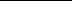 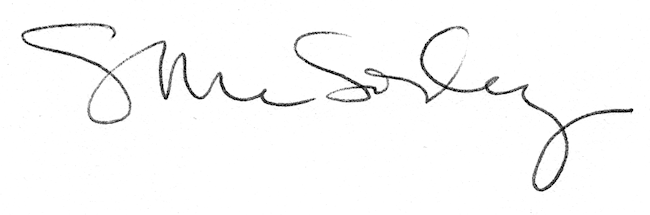 